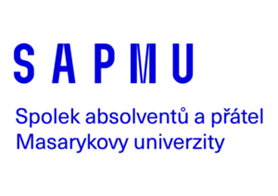 RYCHLOGRANTY 2024OKAMŽITOU PODPOROU STUDENTSKÝCH SNŮ A PŘÁNÍROZVÍJÍME MASARYKOVU UNIVERZITU1. Název projektu (pod jakým bude projekt realizován )2. Stručný popis projektu (krátká anotace – max 500 znaků, shrnující podstatu, cíle a přínos projektu )3. Kdy a kde bude projekt realizován? (termín, datum )4. Cíl a poslání projektu (na jaký problém projekt reaguje, čeho chcete dosáhnout a proč?)5. Přínos projektu pro Masarykovu univerzitu, zapojení akademické obce, veřejnosti6. Časový harmonogram projektu (jednotlivé kroky a předpokládané termíny jejich realizace, jména             zodpovědných osob)7. Čerpání rychlograntu v Kč (stručně rozepište, jakým způsobem využijete finanční dar, a uveďte veškeré další náklady i zdroje, které máte k dispozici)8. Hlavní organizátor projektu (osoba zodpovědná za projekt)9. Další členové realizačního týmu projektu10. Dosavadní zkušenost s realizací projektů (není podmínkou udělení rychlograntu TGM)předpokládaná položkačástkacelkem (max 4000 Kč)celkové náklady projektuJméno a příjmení, UČO, fakultae-mail (@mail.muni.cz)Adresa trvalého bydlištětelefonJménoE-mailTelefonNázev projektu + kdy a kde byl realizován + výstupy projektu